                  Πίνακας Αποφάσεων Δημοτικού Συμβουλίου Δήμου Κεφαλλονιάς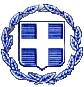 ΕΛΛΗΝΙΚΗ ΔΗΜΟΚΡΑΤΙΑΝΟΜΟΣ  ΚΕΦΑΛΛΗΝΙΑΣ ΔΗΜΟΣ  ΚΕΦΑΛΛΟΝΙΑΣ Δ/ΝΣΗ ΔΙΟΙ/ΚΩΝ ΥΠΗΡΕΣΙΩΝΤΜΗΜΑ ΔΙΟΙΚ/ΚΗΣ ΜΕΡΙΜΝΑΣ & ΥΠΟΣΤΗΡΙΞΗΣ ΠΟΛΙΤΙΚΩΝ ΟΡΓΑΝΩΝΠληρ. Βασιλείου ΝατάσαΤαχ. Δ/νση : Πλατεία Βαλλιάνου28100 ΑΡΓΟΣΤΟΛΙΤΗΛ: 2671360 158@:dimsimkef@gmail.com                  Αργοστόλι:6 /10/2016                  Αριθ.  Πρωτ: 34032ΕΛΛΗΝΙΚΗ ΔΗΜΟΚΡΑΤΙΑΝΟΜΟΣ  ΚΕΦΑΛΛΗΝΙΑΣ ΔΗΜΟΣ  ΚΕΦΑΛΛΟΝΙΑΣ Δ/ΝΣΗ ΔΙΟΙ/ΚΩΝ ΥΠΗΡΕΣΙΩΝΤΜΗΜΑ ΔΙΟΙΚ/ΚΗΣ ΜΕΡΙΜΝΑΣ & ΥΠΟΣΤΗΡΙΞΗΣ ΠΟΛΙΤΙΚΩΝ ΟΡΓΑΝΩΝΠληρ. Βασιλείου ΝατάσαΤαχ. Δ/νση : Πλατεία Βαλλιάνου28100 ΑΡΓΟΣΤΟΛΙΤΗΛ: 2671360 158@:dimsimkef@gmail.comΤης 18ης τακτικής συνεδρίασης  του Δημοτικού Συμβουλίου  της  5ης Οκτωβρίου 2016 ημέρα Τετάρτη  και  ώρα  16:30312/2016   Έγκριση Απολογισμού, Ισολογισμού και των Αποτελεσμάτων χρήσης έτους 2015 Δήμου Κεφαλλονιάς (227/2016 απόφαση της Οικονομικής Επιτροπής)                                          Εγκρίνεται κατά πλειοψηφίαΟ ΠΡΟΕΔΡΟΣ                                                ΓΕΡΑΣΙΜΟΣ  ΠΑΠΑΝΑΣΤΑΣΑΤΟΣ 